Об утверждении схемы расположенияземельного участка или земельных участковна кадастровой карте (плане) территории Юнгинского сельского поселения Моргаушского района Чувашской Республики      В соответствии с п.2 ст.3.3 Федерального закона от 25.10.2001 года №173-ФЗ «О введении в действие Земельного кодекса Российской Федерации», ст.11.10 Земельного кодекса Российской Федерации, на основании Правил землепользования и застройки Юнгинского сельского поселения Моргаушского района Чувашской Республики, утвержденного решением Собрания депутатов Юнгинского сельского поселения Моргаушского района Чувашской Республики от 31.03.2020 г. № С-60/1 администрация Юнгинского сельского поселения Моргаушского района Чувашской Республики                п о с т а н о в л я е т :       1. Утвердить схему расположения земельного участка в связи с образованием земельного участка путем раздела с сохранением в измененных границах земельного участка с кадастровым номером 21:17:000000:5307:ЗУ1 из категории «земли сельскохозяйственного назначения» площадью 71655 кв.м., расположенного по адресу: Чувашская Республика – Чувашия, моргаушский район, Юнгинское сельское поселение. Вид разрешенного использования: для ведения сельскохозяйственного производства. Тип зоны по правилам землепользования и застройки Юнгинского сельского поселения: СХ-1 (Сельскохозяйственные угодья в составе земель сельскохозяйственного назначения).       2. Контроль за исполнением настоящего постановления оставляю за собой.Глава администрации Юнгинского сельского поселения                                                                   Н.Е.КудряшовЧӑваш РеспубликиМуркаш районӗн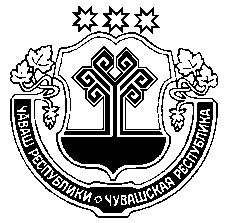 Юнкӑ ял поселенийӗн администрацийӗЙЫШӐНУ2022ç. ака уйăхӗн 04-мӗшӗ №  17Юнкӑ салиЧувашская Республика Администрация Юнгинского сельского поселения Моргаушского районаПОСТАНОВЛЕНИЕ04 апреля 2022 г. № 17 село Юнга